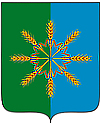 Администрация Новозыбковского районаП О С Т А Н О В Л Е Н И Еот  «23 » мая 2014 г.                                                                                                  № 107г. НовозыбковОб утверждении плана мероприятийпо профилактике правонарушений на территории Новозыбковского районана 2014- 2016 годы        В целях сохранения единой системы социальной профилактики правонарушений, координации деятельности всех субъектов профилактики правонарушений в Новозыбковском районе, ПОСТАНОВЛЯЮ:Утвердить прилагаемый план мероприятий по профилактике правонарушений на территории Новозыбковского района на 2014-2016 годы.Данное постановление разместить за официальном сайте муниципального образования «Новозыбковский район» в сети Интернет.Контроль за исполнением данного постановления оставляю за собой.Глава администрации района                                                                        В.В. АлексеевЕ.Б. Станчак 56947                                                                                                       Утвержден                                                                                          постановлением администрации района                                                                                     от  «23» мая  2014г. № 107Планмероприятий по профилактики правонарушений  на территории Новозыбковского района на 2014-2016 годы№ п/пСодержание мероприятияСрок исполненияИсполнитель1.Профилактика правонарушений  с лицами, осужденными к условным наказаниям, не связанным с лишением свободы и их социальной адаптациипостоянноУИИ УФСИН в г. Новозыбкове (по согласнованию)2Создание условий для занятий физической культурой и спортом в районе и воспитанию физически здорового поколенияпостоянноСектор социальной и молодежной политики, опеки и попечительства3.Предупреждение и пресечение правонарушений, связанных с потреблением одурманивающих (ненаркотических) и наркотических средств несовершеннолетнимипостоянноМО УФС по контролю за оборотом наркотиков, сектор социальной и молодежной политики, опеки и попечительства 4.Организация профилактической работы с несовершеннолетними по предупреждению преступлений, правонарушений, безнадзорности, а также пресечения фактов жестокого обращения с детьми со стороны родителей (опекунов)постоянноОУУ и ПДН МО МВД России«Новозыбковский», КДН,  сектор социальной и молодежной политики, опеки и попечительства5.Организация взаимодействия с руководителями молодежных общественных формирований, политических партий и объединений, духовными лидерами религиозных организаций по профилактике преступлений и иных правонарушений среди молодежипостоянноРОО, КДН, МО МВД России «Новозыбковский», представители духовенства (по согласнованию) 6.Предупреждение  преступлений террористического характера и экстремистской направленности на территории района. Укрепление взаимодействия ОВД и глав сельских поселений по вопросу нахождения, регистрации на территории района лиц Кавказской национальностипостоянноОУУ и ПДН МО МВД России «Новозыбковский»,главы сельских поселений7.Создание общественных формирований правоохранительной направленности в целях ООП на территории районапостоянноМО МВД России«Новозыбковский», главы сельских поселений8.Оказание помощи сельским поселениям в  приобретении светоотражающей одежды для членов ДНДпостоянноАдминистрация района9.В целях укрепления доверия граждан, повышения уровня информированности о деятельности полиции организовать проводить отчеты участковых уполномоченных полиции перед населением районаежеквартальноМО МВД России«Новозыбковский», главы сельских поселений